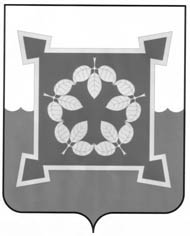 СОБРАНИЕ ДЕПУТАТОВ  ЧЕБАРКУЛЬСКОГО ГОРОДСКОГО ОКРУГА V СОЗЫВАЧелябинской областиРЕШЕНИЕ от  «______»_________  2019г.  № _______г. Чебаркуль	Заслушав председателя рабочей группы, депутата Мошкова В.Б., председателя  Комитета по стратегическому развитию администрации  Перемыкину Н.В., учитывая обращение жителей г.Чебаркуля о согласовании  размещения торговых мест на Комсомольской площади для реализации продукции пенсионерами-садоводами, огородниками, мнения депутатов,  руководствуясь Уставом Чебаркульского городского округа, Собрание депутатов Чебаркульского городского округаРЕШАЕТ:1. Информацию председателя рабочей группы, депутата Мошкова В.Б., председателя  Комитета по стратегическому развитию администрации  Перемыкиной Н.В. принять к сведению.2. Поддержать предложения рабочей группы:- рекомендовать администрации Чебаркульского городского округа: 1) организовать ярмарку на Комсомольской площади, расположенной на землях общего пользования, прилегающей территории к многоквартирному жилому дому по ул.Ленина, 36, напротив  молочного магазина;2) установить количество  торговых мест  для осуществления  деятельности  по продаже  сельскохозяйственной продукции гражданам, ведущим крестьянские (фермерские) хозяйства, личные подсобные хозяйства или  занимающиеся садоводством и огородничеством, в том числе для пенсионеров-садоводов, пенсионеров-огородников, реализующих продукцию  собственного производства;3) создать условия  по оборудованию торговых  мест  для осуществления  деятельности  по продаже  сельскохозяйственной продукции гражданам, ведущим крестьянские (фермерские) хозяйства, личные подсобные хозяйства или  занимающиеся садоводством и огородничеством, в том числе для пенсионеров-садоводов, пенсионеров-огородников, реализующих продукцию  собственного производства.	3. Контроль исполнения настоящего  решения возложить на депутата Собрания депутатов  Чебаркульского городского округа, председателя рабочей  группы Мошкова В.Б.  Председатель Собрания депутатовЧебаркульского городского округа				           С.М. СтаростинО результатах работы рабочей группыоб урегулировании  ситуации по вопросу поддержки обращения жителей г.Чебаркуля  о создании торговых мест (торговых рядов/ярмарки) на Комсомольской площади в г.Чебаркуле (исполнение решения СД от  06.08.2019г. №759/548)